LES HORAIRES DE L’ECOLEEtapes de la journéeMATINLa matinée de classe commence.MATINC’est le début de la récréation.MATINLa sonnerie retentit ! C’est la fin de la récréation, je vais me ranger.MIDIC’est la fin de la matinée de classe.APRES-MIDIL’après-midi de classe commence !APRES-MIDIC’est le moment de la récréation.APRES-MIDILa sonnerie retentit ! C’est la fin de la récréation, je vais me ranger.APRES-MIDILa journée de classe est finie !10h3016h4511h4515h3015h458h4513h3010h15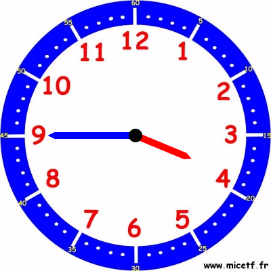 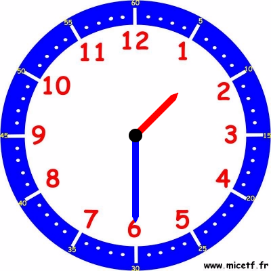 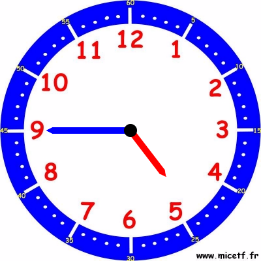 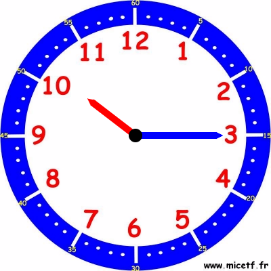 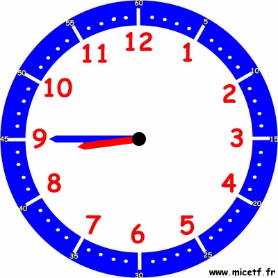 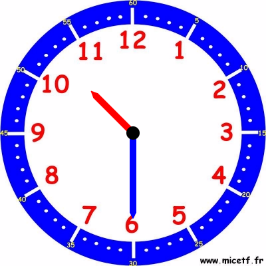 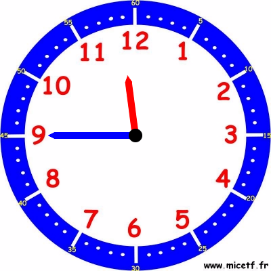 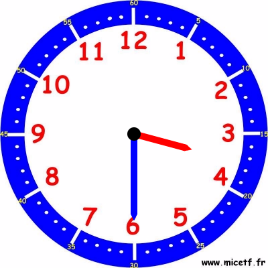 